Activity Proposal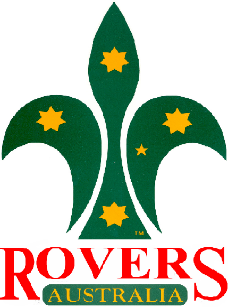 NSW Branch Rover Council Ball 20XXXX February 20XXINSERT QUERKY BI-LINEOrganising Committee (for non Crew run events)The committee as it stands at the time of this tender is:ThemeInformation regarding the theme that is being proposed goes here.VenueInformation regarding the venue that is being proposed goes here including costs.Budget breakdown = $XX per personAccommodationInformation regarding the accommodation options for Ball goes here including costs.Budget breakdown = $XX per personTransportInformation regarding the transport options for Ball goes here including costs. This is information as to how people may get to the event, and how people may get home (or organised accommodation).EntertainmentInformation regarding the entertainment that is being proposed goes here including costs.Budget breakdown = $XX per personFoodIf a sample menu from the venue available, this information goes here along with associated costs.Budget breakdown = $XX per personDrinksPlease provide details as to drinks packages available for this event along with associated costsBudget breakdown = $XX per personBOAGIES – Bloody Outstanding Awards Given in Effort & ServicePlease provide details regarding how you will be incorporating the “boagies” into the event and how these awards will be nominated for, voted on and what categories you may like to use.PromotionInformation regarding the promotional opportunities for Ball goes here. This should include major promotional activities that the organisers are planning to do.TimelineThis area is for an outline of what the timeline is for the ball. This should include reporting times and promotional opportunities. 2 samples below:August 12 – Start Promotions for BallDecember 2 – Promotion at XX EventAnything Else / MiscellaneousIf there is anything else you would like to do at the Ball, that wouldn’t fall under one of the above categories, feel free to make comment in here. Otherwise, simply leave this area blank.Budget breakdown = $XX per personBudget BreakdownSee Attached Excell SpreadsheetConclusionFinal comment as to why the BRC should consider the above tender document for BallInsert Name HereCrew goes hereEvent Position goes here